Social Media Marketing IntensiveSet-Up & Optimize These Best Online FREE Marketing Sites for Your BusinessPro Houzz   &  Business Pinterest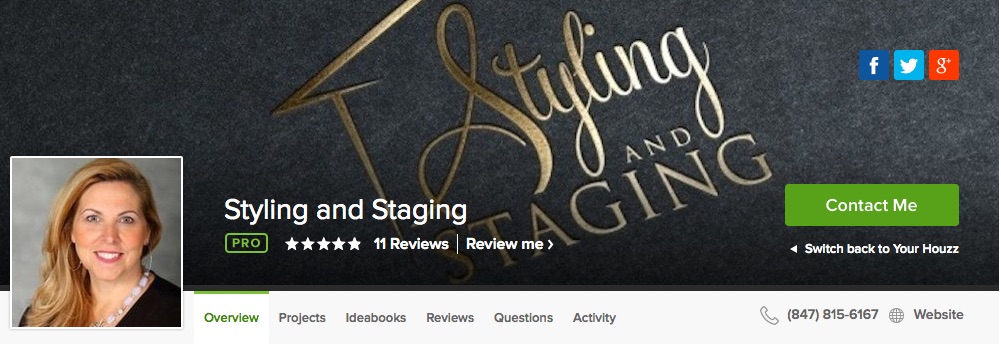 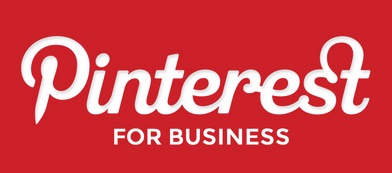 Want to gain good clients who are ready to make a change in their homes?Can homeowners find you, see your work, and read reviews by your previous clients?Would you like the opportunity to get Pro Houzz and Business Pinterest set-up and running your business?  Would you like a FREE business website from Houzz?  Check out www.KristinePorter.com for a sample.In this three hour Hand-On class, you will set-up your Pro Houzz account, and Business.Pinterest.  You will learn best practices for easily keeping these accounts current.  Your clients will be able to:See examples of your workCollaborate with ideasWrite testimonials for others to reviewSee your Houzz Awards and AffiliationsStay connect with on-trend stylesSeating limited in this class for hands-on helpFor just $99 in this 3 hour intensive, you can set-up these two FREE sites for your business.   Bring your own computer.  Free 24/7 marketing!